Månedsbrev for november    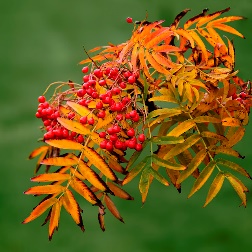 Hei alle sammen!Håper sist måned var en god måned for alle, her i barnehagen så har vi jobbet godt med geitekillingen og blitt enda bedre kjent med de dyrene som blir telt. Barna er glad i samlinger og liker å delta, de er engasjert og gjenkjenner mange av de sangene vi bruker. De tar i bruk dyrene i hverdagen for å leke og noen til og med sover med dem. Veldig gøy å se hvor kjekt dette eventyret er, og hvor mye den fenger de små. Rammeplanen for barnehagen sier: opplevelser og erfaringer i naturen kan fremme forståelse for naturens egenart og barnas vilje til å verne om naturressursene, bevare biologiske mangfold og bidra bærekraftig utvikling. Vi i barnehagen skal bidra for at barna får kunnskap om dyr og dyreliv.Vi har også jobbet med en formingsaktivitet hver uke, her har barna vært med og formet hvert sitt dyr. De er veldig stolte, kom gjerne innom og se hva vi har på veggene.På internasjonaluke har vi hengt opp flagg fra de ulike nasjonene vi har på avdelingen og øvd på fader Jacob og Morgendagens søsken. Det ble en veldig fin og koselig samling med hele barnehagen sist torsdag. Barna imponerte med både sang og dans fremføringer. Vi koste oss med ny stekte lapper etterpå.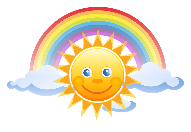 Videre i november skal vi gjøre oss ferdig med Geitekillingen, denne uken starter vi med å jobbe med båten og de dyrene vi treffer der. Vi avslutter med en Geitekillingfest siste uken i november. I november blir det også tid for foreldresamtaler, jeg henger opp lapp så dere kan skrive dere opp på den tiden som passer. Skulle ingen passe ta kontakt med Karina.Samtalene varer i ca. 20 min, der går vi gjennom barns utvikling, sosialkompetanse, lek og videre mål. Denne måneden starter også de 3 yngste hos oss, det er Mikkel, Silas og Mia. Gleder oss til å bli kjent med de nye vennene våre. 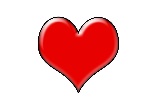 Bente tar seg to ukers ferie, vi har Hanan (vikar) noen av dagene. Praktisk info:Planleggingsdag 18.novForeldresamtaler, se lapp på tavlenVarme vognposer, husk å ordne seleneVarmere klær til skift, husk å merke klærneHilsen Bente, Amela, Monica, Nils, Stefan og Karina